АКЦИОНЕРНОЕ ОБЩЕСТВО«Железнодорожная торговая компания»(АО «ЖТК»)Тихорецкий хлебокомбинат Приглашение к участию в конкурентном отборе  Конкурентный отбор № 1 /18				                 г.Тихорецк                                                         2018 гУТВЕРЖДАЮПредседатель комиссии по осуществлению закупок в Тихорецком хлебокомбинате – структурном подразделении  АО «Железнодорожная торговая компания»__________________ подпись                 В.В.Белимов                      «22» января  2018г.Приглашение принять участие в конкурентном отборе Условия проведения конкурентного отбораОбщие условия проведения конкурентного отбораСведения о заказчикеЗаказчик - АО «ЖТК» в лице Тихорецкого хлебокомбинатаструктурного подразделения АО «ЖТК».   Место нахождения заказчика: 352120, Краснодарский край, г. Тихорецк, ул. Кирова, 56. Почтовый адрес заказчика: 352120, Краснодарский край, г. Тихорецк, ул. Кирова, 56.Адрес электронной почты: l.golovina@ros.rwtk.ru. Номер телефона: 8 (86196)7-14-80.Организатор: АО «ЖТК» в лице Тихорецкого хлебокомбината – структурного подразделения АО «ЖТК» (далее – организатор).  1.1.2. Контактные данные:Контактное лицо: начальник планово-экономического отдела Тихорецкого хлебокомбината АО «ЖТК» Головина Людмила Алексеевна.          Адрес электронной почты: l.golovina@ros.rwtk.ru.Номер телефона: 8 (86196)7-14-80.Номер факса: 8(86196)7-15-92.Способ закупкиКонкурентный отбор № 1/18 в электронной форме (далее- конкурентный отбор) Предмет конкурентного отбораНа право заключения договора на оказание услуг по текущему  ремонту и замене масла легковых автомобилей ДЭО эксперо н555те и Хендай н777хр (далее – услуга).УчастникиКонкурентный отбор проводится среди субъектов малого и среднего предпринимательства в соответствии с постановлением Правительства Российской Федерации от 11 декабря 2014 г. № 1352 «Об особенностях участия субъектов малого и среднего предпринимательства в закупках товаров, работ, услуг отдельными видами юридических лиц.Место и дата проведения конкурентного отбораКонкурентный отбор проводится 14 часов 00 минут московского  времени       «24» января 2018 года  на электронной торговой площадке «ЭТС-Фабрикант»  (на странице данного конкурентного отбора на сайте https://www.fabrikant.ru) (далее – электронная торгово-закупочная площадка, ЭТЗП, а также сайт ЭТЗП), в электронной форме в личном кабинете участника электронных процедур.1.6. Разъяснения положений приглашения к участию в конкурентном отбореНаправление участником запросов на разъяснение положений приглашения к участию в конкурентном отборе не предусмотрено при проведении конкурентного отбора. Форма, порядок, дата начала и дата окончания срока предоставления участником закупки разъяснений положений приглашения к участию в конкурентном отбое не устанавливаются при проведении конкурентного отбораТехническое заданиеСведения о наименовании закупаемых товаров, их количестве (объеме), единичных расценках, начальной (максимальной) цене договора, расходах участника, нормативных документах, согласно которым установлены требования, технических и функциональных характеристиках товара, требования к их безопасности, качеству, упаковке, отгрузке товара, место, условия и сроки поставки товаров, форма, сроки и порядок оплаты изложены в техническом задании, являющемся приложением № 1 к приглашению к участию в конкурентном отборе.Заключение и исполнение договораПорядок заключения договора предусмотрен пунктом 6 приглашения к участию в конкурентном отборе.Изменение количества предусмотренных договором товаров, объема предусмотренных работ, услуг при изменении потребности в поставке допускается в пределах 30% (тридцати) от начальной (максимальной) цены договора без учета НДС.                          Приложение № 1                          к приглашению к участию в                                  конкурентном отбореТехническое заданиеПриложение № 2к приглашению к участию в конкурентном отборе Договор возмездного оказания услуг № _____ (проект)г. ________                                             	                                                                     «__» ______  20_г.Акционерное общество «Железнодорожная торговая компания», именуемое в дальнейшем «Заказчик», в лице директора Тихорецкого хлебокомбината АО «ЖТК» Белимова Василия Васильевича, действующего на основании доверенности № 206-Д от 14.12.2017 г, с одной стороны, и________________________ «_______________________»,именуемое в дальнейшем «Исполнитель», в лице _____________________________________________________________, действующего на основании _________________________________________, с другой стороны, далее вместе именуемые «Стороны», а по отдельности «Сторона», заключили настоящий Договор о нижеследующем:1. Предмет Договора1.1.  Заказчик поручает, а Исполнитель принимает на себя обязательства Оказание услуг по текущему  ремонту и замене масла легковых автомобилей ДЭО эксперо н555те и Хендай н777хр (далее – Услуги).1.2. Содержание Услуг и требования к ним указаны в Техническом задании (приложение № 1 к настоящему Договору).            1.3.Сроки оказания Услуг определяются по согласованию Заказчика с Исполнителем, в соответствии  с техническим заданием и прописываются  в заказ-наряде (приложение № 2 к настоящему Договору).1.4. Объем и содержание Услуг, требования к ним, а также сроки оказания Услуг могут быть пересмотрены Сторонами в случае существенных изменений обстоятельств, влияющих на выполнение Сторонами своих обязательств по настоящему Договору.1.5. Изменение предусмотренных договором объема услуг при изменении потребности в услугах на оказание которых заключен договор допускается в пределах 30% (тридцати) от начальной (максимальной) цены договора без учета НДС.2. Цена Договора и порядок оплаты2.1. Общая цена настоящего Договора составляет:С учетом НДС - ____________(___________) рублей ____ копеек. Без учета НДС- ____________(___________) рублей ____ копеек.                2.2. Цена настоящего Договора включает все виды налогов и других обязательных платежей, стоимость запасных частей, материалов, комплектующих, гарантийных обязательств, и прочие расходы Исполнителя, связанные с оказанием услуг. 2.3. Настоящим Исполнитель подтверждает, что надлежащим образом изучил все условия оказания Услуг по настоящему Договору, и что никакие обстоятельства не могут повлиять на увеличение цены по настоящему Договору, если иное не будет согласовано Сторонами в дополнительных соглашениях к настоящему Договору. 2.4. Оплата оказанных Исполнителем Услуг осуществляется Заказчиком на основании счета Исполнителя после подписания Сторонами акта сдачи-приемки оказанных Услуг (далее - акт сдачи-приемки) в течение 30 (тридцати) календарных дней после получения Заказчиком от Исполнителя счета, счета-фактуры путем перечисления Заказчиком денежных средств на расчетный счет Исполнителя, указанный в разделе 15 настоящего Договора.2.5. Обязанность Заказчика по оплате Услуг считается исполненной в момент списания денежных средств со счета Заказчика.2.6. Исполнитель предоставляет Заказчику счета-фактуры, оформленные в сроки и в соответствии с требованиями Налогового кодекса Российской Федерации. Кроме того, Исполнитель предоставляет Заказчику надлежащим образом заверенные копии документов, подтверждающих право уполномоченных лиц Исполнителя на подписание счетов-фактур.2.7. По согласованию Сторон и в случае расторжения (прекращения) настоящего Договора между Сторонами проводится сверка расчетов с составлением акта сверки взаимных расчетов по форме, представленной Заказчиком.3. Порядок сдачи и приемки Услуг3.1. По завершении оказания Услуг Исполнитель представляет Заказчику подписанный со своей Стороны акт сдачи-приемки услуг в двух экземплярах.3.2. Заказчик в течение 3 (трех) рабочих дней с даты получения от Исполнителя акта сдачи-приемки направляет Исполнителю подписанный акт сдачи-приемки или мотивированный отказ от приемки Услуг с перечнем недостатков.3.3. В случае мотивированного отказа Заказчика от приемки Услуг он вправе по своему выбору потребовать:устранения недостатков за счет Исполнителя с указанием сроков их устранения,возмещения своих расходов на устранение недостатков,соразмерного уменьшения цены настоящего Договора,указав требование и сроки его выполнения в мотивированном отказе, либо расторгнуть настоящий Договор с применением последствий, указанных в пункте 12.5 настоящего Договора. Невыполнение требования Заказчика, предъявленного в соответствии с настоящим пунктом в установленный срок, также может служить основанием для расторжения настоящего Договора и применения последствий, указанных в пункте 12.5 настоящего Договора.3.4. При обнаружении Заказчиком недостатков в результатах Услуг после их приемки Заказчиком независимо от прекращения действия настоящего Договора, Стороны руководствуются пунктом 3.3 настоящего Договора, включая право Заказчика потребовать возврата перечисленных денежных средств и возмещения убытков.4. Права и обязанности Сторон4.1. Исполнитель обязан:4.1.1. Оказать Услуги в соответствии с требованиями настоящего Договора, законодательства Российской Федерации, нормативных документов, указанных в Техническом задании, требованиями, обычно предъявляемыми к данному виду услуг, и передать Заказчику результаты оказанных Услуг в предусмотренные настоящим Договором сроки по акту сдачи-приемки.4.1.2. В течение суток информировать Заказчика об обстоятельствах, которые создают невозможность оказания Услуг, и приостановить оказание Услуг до получения письменных указаний от Заказчика.4.1.3. Иметь все необходимые лицензии и разрешения, предусмотренные законодательством Российской Федерации для оказания Услуг по настоящему Договору.4.1.4. Не нарушать прав третьих лиц, принять участие в урегулировании требований, предъявленных к Заказчику в связи с исполнением настоящего Договора, и возместить Заказчику связанные с такими требованиями расходы и убытки.4.1.5. Представить Заказчику информацию об изменениях в составе владельцев Исполнителя, включая конечных бенефициаров, и (или) в исполнительных органах Исполнителя не позднее чем через 5 (пять) календарных дней после таких изменений.В случае непредставления Исполнителем указанной информации Заказчик вправе расторгнуть настоящий Договор в порядке, предусмотренном пунктом 10.3 настоящего Договора.4.2. Заказчик обязан:4.2.1. Принять и оплатить Услуги в установленный срок в соответствии с условиями настоящего Договора.4.3. Заказчик вправе:4.3.1. Отказаться от принятия исполнения и требовать возмещения убытков в случае, если в результате просрочки сроков оказания Услуг Исполнителем оказание Услуг утратило интерес для Заказчика.4.3.2. Требовать пересмотра условий расчетов по настоящему Договору в случае внесения изменений в законодательство Российской Федерации и в нормативные документы Заказчика.4.4. Обо всех изменениях сведений, указанных в разделе 15 настоящего Договора, Стороны обязуются известить друг друга в течение 5 (пяти) рабочих дней с даты их изменения.5. Возврат автомобиля Заказчику          5.1. Автомобиль выдается Заказчику или его представителю при предъявлении договора и заказ-наряда, а для представителя Заказчика - также доверенности, оформленной в установленном порядке.          5.2. Выдача автомобиля Заказчику производится после контроля Исполнителем полноты и качества оказанной услуги (выполненной работы), комплектности и сохранности товарного вида автомобиля.          5.3. Заказчик обязан при приемке проверить с участием Исполнителя комплектность и техническое состояние автомобиля, а также объем и качество оказанной услуги (выполненной работы), исправность узлов и агрегатов, подвергшихся ремонту, и принять оказанную услугу (выполненную работу).При обнаружении отступлений от договора, ухудшающих результат оказанной услуги (выполненной работы), подмены составных частей, некомплектности автомобиля и других недостатков Заказчик обязан немедленно заявить об этом Исполнителю. Указанные недостатки должны быть описаны в приемосдаточном акте или ином документе, удостоверяющем приемку, который подписывается ответственным лицом Исполнителя и Заказчиком. Заказчик, обнаруживший недостатки при приемке заказа, вправе ссылаться на них, если в приемосдаточном акте или ином документе, удостоверяющем приемку, были оговорены эти недостатки либо возможность последующего предъявления требований по их устранению.           5.4. Заказчик, обнаруживший после приемки автомобиля несоответствие исполнения договору или иные недостатки, которые не могли быть установлены при обычном способе приемки (скрытые недостатки), в том числе такие, которые были умышленно скрыты Исполнителем, обязан по их обнаружении известить об этом Исполнителя в разумный срок.6. Ответственность сторон за утрату автомобиля, за недостатки услуг (работ)         6.1. В случае полной или частичной утраты (повреждения) принятого у Заказчика автомобиля  Исполнитель обязан известить об этом Заказчика и в 2-дневный срок и возместить   цену утраченного (поврежденного) автомобиля, а также расходы, понесенные Заказчиком        6.2. При возникновении между Заказчиком и Исполнителем разногласий по поводу недостатков оказанной услуги (выполненной работы) или их причин Исполнитель обязан по своей инициативе или по требованию Заказчика направить автомобиль на экспертизу и оплатить ее проведение. Если экспертизой будет установлено отсутствие нарушений Исполнителем условий договора или причинной связи между действиями Исполнителя и обнаруженными недостатками, расходы на экспертизу несет сторона, по инициативе (требованию) которой она проводилась, а в случае назначения экспертизы по соглашению сторон - Исполнитель и Заказчик поровну.           6.3. В случае обнаружения недостатков оказанной услуги (выполненной работы) Заказчик вправе по своему выбору потребовать от Исполнителя:-безвозмездного устранения недостатков;- соответствующего уменьшения установленной за работу цены;- безвозмездного повторного выполнения работы;Недостатки оказанной услуги (выполненной работы) должны быть устранены Исполнителем в назначенный Заказчиком срок.Заказчик вправе потребовать также полного возмещения убытков, причиненных ему в связи с недостатками оказанной услуги (выполненной работы). Убытки возмещаются в сроки, установленные Заказчиком.Требования, связанные с недостатками оказанной услуги (выполненной работы), могут быть предъявлены при принятии оказанной услуги (выполненной работы), в ходе оказания услуги (выполнения работы) либо, если невозможно обнаружить недостатки при принятии оказанной услуги (выполненной работы), в течение гарантийного срока, а при его отсутствии - в разумный срок.         6.4. При отказе от исполнения договора Исполнитель не вправе требовать возмещения своих затрат, произведенных в процессе оказания услуги (выполнения работы), а также платы за оказанную услугу (выполненную работу), за исключением случая, если Заказчик принял оказанную услугу (выполненную работу)         6.5. Вред, причиненный жизни, здоровью и имуществу Заказчика и третьих лиц вследствие недостатков оказанной услуги (выполненной работы) по   ремонту автомобиля, подлежит возмещению в полном объеме в порядке, установленном федеральными законами.7. Конфиденциальность7.1. Исполнитель обязуется в течение срока действия настоящего Договора и в течение 5 (пяти) лет после его прекращения обеспечить охрану полученной от Заказчика информации конфиденциального характера и не использовать эту информацию для целей, не связанных с выполнением обязательств по настоящему Договору.7.2. Информация конфиденциального характера, передаваемая Сторонами друг другу, должна иметь реквизиты, свидетельствующие о ее конфиденциальности.7.3. Исполнитель обязуется не передавать оригиналы или копии документов, полученных от Заказчика в связи с настоящим Договором, третьим лицам без предварительного письменного согласия Заказчика.8. Антикоррупционная оговорка8.1. При исполнении своих обязательств по настоящему Договору Стороны, их аффилированные лица, работники или посредники не выплачивают, не предлагают выплатить и не разрешают выплату каких-либо денежных средств или ценностей, прямо или косвенно, любым лицам для оказания влияния на действия или решения этих лиц с целью получить какие-либо неправомерные преимущества или для достижения иных неправомерных целей.При исполнении своих обязательств по настоящему Договору Стороны, их аффилированные лица, работники или посредники не осуществляют действия, квалифицируемые применимым для целей настоящего Договора законодательством как дача/получение взятки, коммерческий подкуп, а также иные действия, нарушающие требования применимого законодательства и международных актов о противодействии коррупции.8.2. В случае возникновения у Стороны подозрений, что произошло или может произойти нарушение каких-либо положений пункта 8.1 настоящего раздела, соответствующая Сторона обязуется уведомить об этом другую Сторону в письменной форме. В письменном уведомлении Сторона обязана сослаться на факты или предоставить материалы, достоверно подтверждающие или дающие основание предполагать, что произошло или может произойти нарушение каких-либо положений пункта 8.1 настоящего раздела другой Стороной, ее аффилированными лицами, работниками или посредниками.Сторона, получившая уведомление о нарушении каких-либо положений пункта 1 настоящего раздела, обязана рассмотреть уведомление и сообщить другой Стороне об итогах его рассмотрения в течение 10 (десяти) рабочих дней с даты получения письменного уведомления.8.3. Стороны гарантируют осуществление надлежащего разбирательства по фактам нарушения положений пункта 8.1 настоящего раздела с соблюдением принципов конфиденциальности и применение эффективных мер по предотвращению возможных конфликтных ситуаций. Стороны гарантируют отсутствие негативных последствий как для уведомившей Стороны в целом, так и для конкретных работников уведомившей Стороны, сообщивших о факте нарушений.8.4. В случае подтверждения факта нарушения одной Стороной положений пункта 8.1 настоящего раздела и/или неполучения другой Стороной информации об итогах рассмотрения уведомления о нарушении в соответствии с пунктом 8.2 настоящего раздела, другая Сторона имеет право расторгнуть настоящий Договор в одностороннем внесудебном порядке путем направления письменного уведомления не позднее чем за 30 (тридцать) календарных дней до даты прекращения действия настоящего Договора.9. Ответственность Сторон9.1. Исполнитель несет ответственность перед Заказчиком за действия привлекаемых им к оказанию Услуг третьих лиц как за собственные действия.9.2. В случае утраты документации, переданной Исполнителю Заказчиком, сообщения третьим лицам конфиденциальной информации в нарушение раздела 5 настоящего Договора, Исполнитель возмещает Заказчику убытки и оплачивает штраф в размере 10% от цены настоящего Договора в течение 10 (десяти) календарных дней с даты предъявления Заказчиком соответствующего требования.9.3. В случае нарушения Исполнителем сроков оказания Услуг, предусмотренных Календарным планом, сроков выполнения требования Заказчика, предъявленного в соответствии с пунктом 3.3 настоящего Договора, Исполнитель уплачивает Заказчику пеню в размере 0,1% от цены настоящего Договора за каждый день просрочки в течение 10 (десяти) календарных дней с даты предъявления Заказчиком требования.9.4. В случае ненадлежащего выполнения Исполнителем условий настоящего Договора, несоответствия (результатов) Услуг обусловленным Сторонами требованиям Исполнитель уплачивает Заказчику штраф в размере 1% от цены настоящего Договора.В случае возникновения при этом у Заказчика каких-либо убытков Исполнитель возмещает такие убытки Заказчику в полном объеме.9.5. Перечисленные в настоящем Договоре штрафные санкции могут быть взысканы Заказчиком путем удержания причитающихся сумм при оплате счетов Исполнителя. Если Заказчик не удержит по какой-либо причине сумму штрафных санкций, Исполнитель обязуется уплатить такую сумму по первому письменному требованию Заказчика.Для целей расчета неустойки по настоящему Договору Стороны применяют цену Услуг в том размере, в котором такая цена оплачена или подлежит оплате по настоящему Договору с учетом НДС (если Исполнитель является плательщиком НДС).9.6. В случаях, не предусмотренных настоящим Договором, за неисполнение или ненадлежащее исполнение своих обязательств по настоящему Договору Стороны несут ответственность в соответствии с законодательством Российской Федерации.9.7. Уплата Исполнителем неустойки и возмещение убытков не освобождают Исполнителя от выполнения обязательств в натуре по настоящему Договору.9.8. Стороны согласовали, что у Сторон не возникает права на получение с другой Стороны процентов на сумму долга за период пользования денежными средствами в соответствии с пунктом 1 статьи 317.1 Гражданского кодекса Российской Федерации.10. Обстоятельства непреодолимой силы10.1. Ни одна из Сторон не несет ответственности перед другой Стороной за неисполнение или ненадлежащее исполнение обязательств по настоящему Договору, обусловленное действием обстоятельств непреодолимой силы, то есть чрезвычайных и непредотвратимых при данных условиях обстоятельств, в том числе объявленной или фактической войной, гражданскими волнениями, эпидемиями, блокадами, эмбарго, пожарами, землетрясениями, наводнениями и другими природными стихийными бедствиями, изданием актов органов государственной власти.10.2. Свидетельство, выданное торгово-промышленной палатой или иным компетентным органом, является достаточным подтверждением наличия и продолжительности действия обстоятельств непреодолимой силы.10.3. Сторона, которая не исполняет свои обязательства вследствие действия обстоятельств непреодолимой силы, должна не позднее, чем в трехдневный срок, известить другую Сторону в письменном виде о таких обстоятельствах и их влиянии на исполнение обязательств по настоящему Договору.В случае неисполнения Стороной обязанности, предусмотренной в настоящем пункте, она лишается права ссылаться на обстоятельства непреодолимой силы как на обстоятельство, освобождающее ее от ответственности за ненадлежащее исполнение или неисполнение обязательств по настоящему Договору.10.4. Действие обстоятельств непреодолимой силы продлевает срок выполнения обязательств по настоящему Договору на срок действия обстоятельств непреодолимой силы.10.5. Если обстоятельства непреодолимой силы действуют на протяжении 3 (трех) последовательных месяцев, Договор может быть расторгнут по соглашению Сторон, либо в одностороннем порядке по инициативе заинтересованной Стороны.11. Разрешение споров11.1. Все споры, возникающие при исполнении настоящего Договора, решаются Сторонами путем переговоров, которые могут проводиться, в том числе, путем отправления писем по почте, обмена факсимильными сообщениями.11.2. Если Стороны не придут к соглашению путем переговоров, все споры рассматриваются в претензионном порядке. Срок рассмотрения претензии - три недели с даты получения претензии.11.3. В случае, если споры не урегулированы Сторонами с помощью переговоров и в претензионном порядке, то они передаются заинтересованной Стороной в Арбитражный суд Иркутской области12. Порядок внесения изменений, дополнений в Договор и его расторжения12.1. В настоящий Договор могут быть внесены изменения и дополнения, которые оформляются Сторонами дополнительными соглашениями к настоящему Договору.12.2. Стороны вправе расторгнуть настоящий Договор (отказаться от исполнения настоящего Договора) по основаниям, в порядке и с применением последствий, предусмотренных настоящим Договором и законодательством Российской Федерации. При этом, Заказчик вправе в любое время расторгнуть настоящий Договор в одностороннем порядке.12.3. Расторжение настоящего Договора в одностороннем порядке (отказ от исполнения настоящего Договора) осуществляется путем направления одной Стороной письменного уведомления об этом другой Стороне не позднее, чем за 30 (тридцать) календарных дней до даты прекращения действия настоящего Договора. Настоящий Договор считается прекращенным с даты, указанной в уведомлении о расторжении настоящего Договора.12.4. В случае расторжения настоящего Договора (отказа от исполнения настоящего Договора) по инициативе Заказчика, за исключением случаев, предусмотренных пунктом 10.5 настоящего Договора, или по причинам, за которые ни одна из Сторон не отвечает, оплате подлежат обоснованные, необходимые, фактически понесенные, документально подтвержденные Исполнителем расходы до даты получения Исполнителем уведомления о расторжении настоящего Договора или подписания соглашения о расторжении настоящего Договора.12.5. В случае расторжения настоящего Договора (отказа от исполнения настоящего Договора) по причинам, связанным с ненадлежащим выполнением Исполнителем условий настоящего Договора, несоответствием результатов Услуг требованиям настоящего Договора, Исполнитель не вправе требовать оплаты, а также обязан вернуть полученные по настоящему Договору денежные средства и возместить убытки Заказчика в течение 7 (семи) календарных дней с даты предъявления Заказчиком соответствующего требования.14. Срок действия Договора14.1. Настоящий Договор вступает в силу с даты его подписания Сторонами и действует до 31 декабря 2018 года, а в части оплаты – до полного исполнения Сторонами своих обязательств. 15. Прочие условия14. Прочие условия14.1. Право собственности на результаты Услуг по настоящему Договору принадлежит Заказчику.14.2. Все вопросы, не предусмотренные настоящим Договором, регулируются законодательством Российской Федерации.14.3. Вся переписка по настоящему Договору осуществляется Сторонами по адресам, указанным в разделе 15 настоящего Договора.14.4. Настоящий Договор составлен в двух экземплярах, имеющих одинаковую силу, по одному экземпляру для каждой из Сторон.14.5. Все приложения к настоящему Договору являются его неотъемлемыми частями.14.6. К настоящему Договору прилагаются:14.6.1.Спецификация на оказание Услуг (приложение №1).14.6.2. Заказ-наряд образец (приложение № 2); 14.6.3. Форма акта выполненных обязательств по договору (приложение № 3).  16. Юридические адреса и платежные реквизиты Сторон                                                                                                Приложение № 1                                                                                       к договору оказания услуг                                                                   от «___»_________20_ г. №___   СпецификацияПОДПИСИ СТОРОН:                                                                                                Приложение № 2                                                                                      к договору оказания услуг                                                                   от «___»_________2018 г. №___   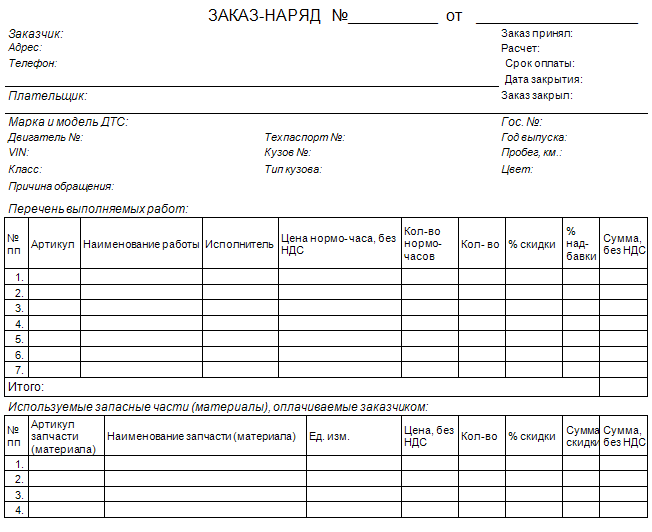                                                                                                          Приложение № 3                                                                                                   к договору оказания услуг                                                                   от «___»_________2018 г. №___   АКТвыполненных обязательств по договору        Акционерное общество «Железнодорожная торговая компания», именуемое в дальнейшем «Заказчик», в лице директора Тихорецкого хлебокомбината АО «ЖТК» Белимова Василия Васильевича, действующего на основании доверенности _______________  с одной  стороны, и ______________________, именуемое в дальнейшем «Исполнитель» в лице ______________________, действующего на основании _____________________, с другой стороны, составили настоящий Акт по договору  № ________ от «___»__________ 20__ г. (далее – Договор) о нижеследующем:В рамках Договора в период его действия с «___»__________ 20__ г. по «___»__________ 20__ г. Стороны исполнили взятые на себя обязательства в размере и сумме, указанной в пункте 2 настоящего Акта.Сведения об исполненных обязательствах со стороны Исполнителя:Сведения об исполненных обязательствах со стороны Заказчика:Оплата за _________________ произведена в полном объеме согласно условиям договора.Стороны не имеют претензий по объему, качеству и сроку выполненных обязательств.Общая стоимость выполненных обязательств составила ____________(____________________) рублей _____копеек, без учета НДС ____________ (____________________) рублей _____копеек.Настоящий Акт составлен в 2 (двух) экземплярах, по одному для Заказчика и Исполнителя. 1. Сведения о начальной (максимальной) цене договора и расходах участника1. Сведения о начальной (максимальной) цене договора и расходах участника1. Сведения о начальной (максимальной) цене договора и расходах участника1. Сведения о начальной (максимальной) цене договора и расходах участника1. Сведения о начальной (максимальной) цене договора и расходах участника1. Сведения о начальной (максимальной) цене договора и расходах участника1. Сведения о начальной (максимальной) цене договора и расходах участника1. Сведения о начальной (максимальной) цене договора и расходах участникаНаименование услугиЕд.изм.Количество (объем)Количество (объем)Цена за единицу без учета НДСЦена за единицу с учетом НДСВсего без учета НДСВсего с учетом НДСОказание услуг по текущему  ремонту и замене масла легковых автомобилей ДЭО эксперо н555те и Хендай н777хр1 год1174 570,0087 992,6074 520,0087 933,60ИТОГО начальная (максимальная) цена74 520,0087 933,60Порядок формирования начальной (максимальной) ценыНачальная (максимальная) цена договора оказания услуг включает все виды налогов и других обязательных платежей, стоимость запасных частей, материалов, комплектующих, гарантийных обязательств, и прочие расходы Исполнителя, связанные с оказанием услуг и составляет:– 87 933,60 (Восемьдесят семь тысяч девятьсот тридцать три ) рубля 60 копеек, с учетом НДС– 74 520,00  (Семьдесят четыре тысячи пятьсот двадцать) рублей 00 копеек, без учета НДСНачальная (максимальная) цена договора оказания услуг включает все виды налогов и других обязательных платежей, стоимость запасных частей, материалов, комплектующих, гарантийных обязательств, и прочие расходы Исполнителя, связанные с оказанием услуг и составляет:– 87 933,60 (Восемьдесят семь тысяч девятьсот тридцать три ) рубля 60 копеек, с учетом НДС– 74 520,00  (Семьдесят четыре тысячи пятьсот двадцать) рублей 00 копеек, без учета НДСНачальная (максимальная) цена договора оказания услуг включает все виды налогов и других обязательных платежей, стоимость запасных частей, материалов, комплектующих, гарантийных обязательств, и прочие расходы Исполнителя, связанные с оказанием услуг и составляет:– 87 933,60 (Восемьдесят семь тысяч девятьсот тридцать три ) рубля 60 копеек, с учетом НДС– 74 520,00  (Семьдесят четыре тысячи пятьсот двадцать) рублей 00 копеек, без учета НДСНачальная (максимальная) цена договора оказания услуг включает все виды налогов и других обязательных платежей, стоимость запасных частей, материалов, комплектующих, гарантийных обязательств, и прочие расходы Исполнителя, связанные с оказанием услуг и составляет:– 87 933,60 (Восемьдесят семь тысяч девятьсот тридцать три ) рубля 60 копеек, с учетом НДС– 74 520,00  (Семьдесят четыре тысячи пятьсот двадцать) рублей 00 копеек, без учета НДСНачальная (максимальная) цена договора оказания услуг включает все виды налогов и других обязательных платежей, стоимость запасных частей, материалов, комплектующих, гарантийных обязательств, и прочие расходы Исполнителя, связанные с оказанием услуг и составляет:– 87 933,60 (Восемьдесят семь тысяч девятьсот тридцать три ) рубля 60 копеек, с учетом НДС– 74 520,00  (Семьдесят четыре тысячи пятьсот двадцать) рублей 00 копеек, без учета НДСНачальная (максимальная) цена договора оказания услуг включает все виды налогов и других обязательных платежей, стоимость запасных частей, материалов, комплектующих, гарантийных обязательств, и прочие расходы Исполнителя, связанные с оказанием услуг и составляет:– 87 933,60 (Восемьдесят семь тысяч девятьсот тридцать три ) рубля 60 копеек, с учетом НДС– 74 520,00  (Семьдесят четыре тысячи пятьсот двадцать) рублей 00 копеек, без учета НДСНачальная (максимальная) цена договора оказания услуг включает все виды налогов и других обязательных платежей, стоимость запасных частей, материалов, комплектующих, гарантийных обязательств, и прочие расходы Исполнителя, связанные с оказанием услуг и составляет:– 87 933,60 (Восемьдесят семь тысяч девятьсот тридцать три ) рубля 60 копеек, с учетом НДС– 74 520,00  (Семьдесят четыре тысячи пятьсот двадцать) рублей 00 копеек, без учета НДС2. Требования к услугам2. Требования к услугам2. Требования к услугам2. Требования к услугам2. Требования к услугам2. Требования к услугам2. Требования к услугам2. Требования к услугамОказание услуг по текущему  ремонту и замене масла легковых автомобилей ДЭО эксперо н555те и Хендай н777хрНормативные документы, согласно которым установлены требования Нормативные документы, согласно которым установлены требования Услуги должны быть оказаны в соответствии:С Правилами оказания услуг (выполнения работ) по техническому обслуживанию и ремонту автомототранспортных средств (утв. постановлением Правительства РФ №290 от 11.04.2001 (ред. от 23.01.2007), Положением о техническом обслуживании и ремонте подвижного состава автомобильного транспорта (утв. Минавтотрансом РСФСР 20.09.1984), а также нормами, правилами и процедурами технического обслуживания и ремонта, установленными заводом-изготовителем автомобилей соответствующих марок.Услуги должны быть оказаны в соответствии:С Правилами оказания услуг (выполнения работ) по техническому обслуживанию и ремонту автомототранспортных средств (утв. постановлением Правительства РФ №290 от 11.04.2001 (ред. от 23.01.2007), Положением о техническом обслуживании и ремонте подвижного состава автомобильного транспорта (утв. Минавтотрансом РСФСР 20.09.1984), а также нормами, правилами и процедурами технического обслуживания и ремонта, установленными заводом-изготовителем автомобилей соответствующих марок.Услуги должны быть оказаны в соответствии:С Правилами оказания услуг (выполнения работ) по техническому обслуживанию и ремонту автомототранспортных средств (утв. постановлением Правительства РФ №290 от 11.04.2001 (ред. от 23.01.2007), Положением о техническом обслуживании и ремонте подвижного состава автомобильного транспорта (утв. Минавтотрансом РСФСР 20.09.1984), а также нормами, правилами и процедурами технического обслуживания и ремонта, установленными заводом-изготовителем автомобилей соответствующих марок.Услуги должны быть оказаны в соответствии:С Правилами оказания услуг (выполнения работ) по техническому обслуживанию и ремонту автомототранспортных средств (утв. постановлением Правительства РФ №290 от 11.04.2001 (ред. от 23.01.2007), Положением о техническом обслуживании и ремонте подвижного состава автомобильного транспорта (утв. Минавтотрансом РСФСР 20.09.1984), а также нормами, правилами и процедурами технического обслуживания и ремонта, установленными заводом-изготовителем автомобилей соответствующих марок.Услуги должны быть оказаны в соответствии:С Правилами оказания услуг (выполнения работ) по техническому обслуживанию и ремонту автомототранспортных средств (утв. постановлением Правительства РФ №290 от 11.04.2001 (ред. от 23.01.2007), Положением о техническом обслуживании и ремонте подвижного состава автомобильного транспорта (утв. Минавтотрансом РСФСР 20.09.1984), а также нормами, правилами и процедурами технического обслуживания и ремонта, установленными заводом-изготовителем автомобилей соответствующих марок.Оказание услуг по текущему  ремонту и замене масла легковых автомобилей ДЭО эксперо н555те и Хендай н777хрТехнические и функциональные характеристики услуги Технические и функциональные характеристики услуги Марки  автомобилей:ДЭО эксперо н555те; Хендай Соната н777хр Состав услуги*:Марки  автомобилей:ДЭО эксперо н555те; Хендай Соната н777хр Состав услуги*:Марки  автомобилей:ДЭО эксперо н555те; Хендай Соната н777хр Состав услуги*:Марки  автомобилей:ДЭО эксперо н555те; Хендай Соната н777хр Состав услуги*:Марки  автомобилей:ДЭО эксперо н555те; Хендай Соната н777хр Состав услуги*:Оказание услуг по текущему  ремонту и замене масла легковых автомобилей ДЭО эксперо н555те и Хендай н777хрТребования к безопасности услугиТребования к безопасности услугиУслуги должны оказываться с обеспечением необходимых противопожарных мероприятий с соблюдением правил по технике безопасности и охране окружающей среды во время их производства, в строгом соблюдении правил электробезопасности.Услуги должны оказываться с обеспечением необходимых противопожарных мероприятий с соблюдением правил по технике безопасности и охране окружающей среды во время их производства, в строгом соблюдении правил электробезопасности.Услуги должны оказываться с обеспечением необходимых противопожарных мероприятий с соблюдением правил по технике безопасности и охране окружающей среды во время их производства, в строгом соблюдении правил электробезопасности.Услуги должны оказываться с обеспечением необходимых противопожарных мероприятий с соблюдением правил по технике безопасности и охране окружающей среды во время их производства, в строгом соблюдении правил электробезопасности.Услуги должны оказываться с обеспечением необходимых противопожарных мероприятий с соблюдением правил по технике безопасности и охране окружающей среды во время их производства, в строгом соблюдении правил электробезопасности.Оказание услуг по текущему  ремонту и замене масла легковых автомобилей ДЭО эксперо н555те и Хендай н777хрТребования к качеству услугиТребования к качеству услуги   При оказании услуг по ремонту автотранспорта должны использоваться новые оригинальные запасные части, расходные материалы, технические жидкости и смазки, рекомендованные заводом-изготовителем.    Качество услуг, запасных частей и материалов должно соответствовать требованиям государственных стандартов и нормативов. Материалы должны иметь соответствующие сертификаты или иные документы, удостоверяющие их качество.   При оказании услуг по ремонту автотранспорта должны использоваться новые оригинальные запасные части, расходные материалы, технические жидкости и смазки, рекомендованные заводом-изготовителем.    Качество услуг, запасных частей и материалов должно соответствовать требованиям государственных стандартов и нормативов. Материалы должны иметь соответствующие сертификаты или иные документы, удостоверяющие их качество.   При оказании услуг по ремонту автотранспорта должны использоваться новые оригинальные запасные части, расходные материалы, технические жидкости и смазки, рекомендованные заводом-изготовителем.    Качество услуг, запасных частей и материалов должно соответствовать требованиям государственных стандартов и нормативов. Материалы должны иметь соответствующие сертификаты или иные документы, удостоверяющие их качество.   При оказании услуг по ремонту автотранспорта должны использоваться новые оригинальные запасные части, расходные материалы, технические жидкости и смазки, рекомендованные заводом-изготовителем.    Качество услуг, запасных частей и материалов должно соответствовать требованиям государственных стандартов и нормативов. Материалы должны иметь соответствующие сертификаты или иные документы, удостоверяющие их качество.   При оказании услуг по ремонту автотранспорта должны использоваться новые оригинальные запасные части, расходные материалы, технические жидкости и смазки, рекомендованные заводом-изготовителем.    Качество услуг, запасных частей и материалов должно соответствовать требованиям государственных стандартов и нормативов. Материалы должны иметь соответствующие сертификаты или иные документы, удостоверяющие их качество.3. Требования к результатам3. Требования к результатам3. Требования к результатам3. Требования к результатам3. Требования к результатам3. Требования к результатам3. Требования к результатам3. Требования к результатамОказание услуг оформляется актом приема-сдачи  услуг.Оказание услуг оформляется актом приема-сдачи  услуг.Оказание услуг оформляется актом приема-сдачи  услуг.Оказание услуг оформляется актом приема-сдачи  услуг.Оказание услуг оформляется актом приема-сдачи  услуг.Оказание услуг оформляется актом приема-сдачи  услуг.Оказание услуг оформляется актом приема-сдачи  услуг.Оказание услуг оформляется актом приема-сдачи  услуг.4. Место, условия и порядок поставки товаров, выполнения работ, оказания услуг4. Место, условия и порядок поставки товаров, выполнения работ, оказания услуг4. Место, условия и порядок поставки товаров, выполнения работ, оказания услуг4. Место, условия и порядок поставки товаров, выполнения работ, оказания услуг4. Место, условия и порядок поставки товаров, выполнения работ, оказания услуг4. Место, условия и порядок поставки товаров, выполнения работ, оказания услуг4. Место, условия и порядок поставки товаров, выполнения работ, оказания услуг4. Место, условия и порядок поставки товаров, выполнения работ, оказания услугМесто оказания услугУслуги оказываются на станциях технического обслуживания автомобилей (СТОА) Исполнителя, расположенных в г. ТихорецкеУслуги оказываются на станциях технического обслуживания автомобилей (СТОА) Исполнителя, расположенных в г. ТихорецкеУслуги оказываются на станциях технического обслуживания автомобилей (СТОА) Исполнителя, расположенных в г. ТихорецкеУслуги оказываются на станциях технического обслуживания автомобилей (СТОА) Исполнителя, расположенных в г. ТихорецкеУслуги оказываются на станциях технического обслуживания автомобилей (СТОА) Исполнителя, расположенных в г. ТихорецкеУслуги оказываются на станциях технического обслуживания автомобилей (СТОА) Исполнителя, расположенных в г. ТихорецкеУслуги оказываются на станциях технического обслуживания автомобилей (СТОА) Исполнителя, расположенных в г. ТихорецкеУсловия оказания услугИсполнитель должен обеспечить:- оказание услуг в полном соответствии с условиями договора;- устранение недостатков оказанных услуг своими силами и за свой счет, выявленных как в ходе оказания услуг, так и при их приемке и в период гарантийного срока.Исполнитель должен обеспечить:- оказание услуг в полном соответствии с условиями договора;- устранение недостатков оказанных услуг своими силами и за свой счет, выявленных как в ходе оказания услуг, так и при их приемке и в период гарантийного срока.Исполнитель должен обеспечить:- оказание услуг в полном соответствии с условиями договора;- устранение недостатков оказанных услуг своими силами и за свой счет, выявленных как в ходе оказания услуг, так и при их приемке и в период гарантийного срока.Исполнитель должен обеспечить:- оказание услуг в полном соответствии с условиями договора;- устранение недостатков оказанных услуг своими силами и за свой счет, выявленных как в ходе оказания услуг, так и при их приемке и в период гарантийного срока.Исполнитель должен обеспечить:- оказание услуг в полном соответствии с условиями договора;- устранение недостатков оказанных услуг своими силами и за свой счет, выявленных как в ходе оказания услуг, так и при их приемке и в период гарантийного срока.Исполнитель должен обеспечить:- оказание услуг в полном соответствии с условиями договора;- устранение недостатков оказанных услуг своими силами и за свой счет, выявленных как в ходе оказания услуг, так и при их приемке и в период гарантийного срока.Исполнитель должен обеспечить:- оказание услуг в полном соответствии с условиями договора;- устранение недостатков оказанных услуг своими силами и за свой счет, выявленных как в ходе оказания услуг, так и при их приемке и в период гарантийного срока.Сроки оказания услугС даты заключения договора по 31 декабря 2018г.С даты заключения договора по 31 декабря 2018г.С даты заключения договора по 31 декабря 2018г.С даты заключения договора по 31 декабря 2018г.С даты заключения договора по 31 декабря 2018г.С даты заключения договора по 31 декабря 2018г.С даты заключения договора по 31 декабря 2018г.5. Форма, сроки и порядок оплаты5. Форма, сроки и порядок оплаты5. Форма, сроки и порядок оплаты5. Форма, сроки и порядок оплаты5. Форма, сроки и порядок оплаты5. Форма, сроки и порядок оплаты5. Форма, сроки и порядок оплаты5. Форма, сроки и порядок оплатыФорма оплатыОплата осуществляется в безналичной форме путем перечисления средств на счет контрагента.Оплата осуществляется в безналичной форме путем перечисления средств на счет контрагента.Оплата осуществляется в безналичной форме путем перечисления средств на счет контрагента.Оплата осуществляется в безналичной форме путем перечисления средств на счет контрагента.Оплата осуществляется в безналичной форме путем перечисления средств на счет контрагента.Оплата осуществляется в безналичной форме путем перечисления средств на счет контрагента.Оплата осуществляется в безналичной форме путем перечисления средств на счет контрагента.АвансированиеАвансирование не предусмотрено.Авансирование не предусмотрено.Авансирование не предусмотрено.Авансирование не предусмотрено.Авансирование не предусмотрено.Авансирование не предусмотрено.Авансирование не предусмотрено.Срок и порядок оплатыОплата Услуг производится Заказчиком в срок не более 30 (тридцати) календарных дней с момента оказания услуг и получения от Поставщика полного комплекта документов (в т.ч. счет, счет-фактура).Оплата Услуг производится Заказчиком в срок не более 30 (тридцати) календарных дней с момента оказания услуг и получения от Поставщика полного комплекта документов (в т.ч. счет, счет-фактура).Оплата Услуг производится Заказчиком в срок не более 30 (тридцати) календарных дней с момента оказания услуг и получения от Поставщика полного комплекта документов (в т.ч. счет, счет-фактура).Оплата Услуг производится Заказчиком в срок не более 30 (тридцати) календарных дней с момента оказания услуг и получения от Поставщика полного комплекта документов (в т.ч. счет, счет-фактура).Оплата Услуг производится Заказчиком в срок не более 30 (тридцати) календарных дней с момента оказания услуг и получения от Поставщика полного комплекта документов (в т.ч. счет, счет-фактура).Оплата Услуг производится Заказчиком в срок не более 30 (тридцати) календарных дней с момента оказания услуг и получения от Поставщика полного комплекта документов (в т.ч. счет, счет-фактура).Оплата Услуг производится Заказчиком в срок не более 30 (тридцати) календарных дней с момента оказания услуг и получения от Поставщика полного комплекта документов (в т.ч. счет, счет-фактура).6. При формировании технического задания заказчик не вправе устанавливать требования о предоставлении документов в подтверждение требований технического задания.6. При формировании технического задания заказчик не вправе устанавливать требования о предоставлении документов в подтверждение требований технического задания.6. При формировании технического задания заказчик не вправе устанавливать требования о предоставлении документов в подтверждение требований технического задания.6. При формировании технического задания заказчик не вправе устанавливать требования о предоставлении документов в подтверждение требований технического задания.6. При формировании технического задания заказчик не вправе устанавливать требования о предоставлении документов в подтверждение требований технического задания.6. При формировании технического задания заказчик не вправе устанавливать требования о предоставлении документов в подтверждение требований технического задания.6. При формировании технического задания заказчик не вправе устанавливать требования о предоставлении документов в подтверждение требований технического задания.6. При формировании технического задания заказчик не вправе устанавливать требования о предоставлении документов в подтверждение требований технического задания.7. Расчет стоимости услуг за единицу7. Расчет стоимости услуг за единицу7. Расчет стоимости услуг за единицу7. Расчет стоимости услуг за единицу7. Расчет стоимости услуг за единицу7. Расчет стоимости услуг за единицу7. Расчет стоимости услуг за единицу7. Расчет стоимости услуг за единицуКонкурентный отбор проводится путем снижения  начальной (максимальной) цены договора за весь объем закупаемых товаров, работ, услуг без учета НДС.По результатам конкурентного отбора стоимость каждого наименования товаров, работ, услуг за единицу без учета НДС подлежит снижению от начальной пропорционально коэффициенту снижения начальной (максимальной) цены договора без учета НДС, полученному по итогам проведения конкурентного отбора.Конкурентный отбор проводится путем снижения  начальной (максимальной) цены договора за весь объем закупаемых товаров, работ, услуг без учета НДС.По результатам конкурентного отбора стоимость каждого наименования товаров, работ, услуг за единицу без учета НДС подлежит снижению от начальной пропорционально коэффициенту снижения начальной (максимальной) цены договора без учета НДС, полученному по итогам проведения конкурентного отбора.Конкурентный отбор проводится путем снижения  начальной (максимальной) цены договора за весь объем закупаемых товаров, работ, услуг без учета НДС.По результатам конкурентного отбора стоимость каждого наименования товаров, работ, услуг за единицу без учета НДС подлежит снижению от начальной пропорционально коэффициенту снижения начальной (максимальной) цены договора без учета НДС, полученному по итогам проведения конкурентного отбора.Конкурентный отбор проводится путем снижения  начальной (максимальной) цены договора за весь объем закупаемых товаров, работ, услуг без учета НДС.По результатам конкурентного отбора стоимость каждого наименования товаров, работ, услуг за единицу без учета НДС подлежит снижению от начальной пропорционально коэффициенту снижения начальной (максимальной) цены договора без учета НДС, полученному по итогам проведения конкурентного отбора.Конкурентный отбор проводится путем снижения  начальной (максимальной) цены договора за весь объем закупаемых товаров, работ, услуг без учета НДС.По результатам конкурентного отбора стоимость каждого наименования товаров, работ, услуг за единицу без учета НДС подлежит снижению от начальной пропорционально коэффициенту снижения начальной (максимальной) цены договора без учета НДС, полученному по итогам проведения конкурентного отбора.Конкурентный отбор проводится путем снижения  начальной (максимальной) цены договора за весь объем закупаемых товаров, работ, услуг без учета НДС.По результатам конкурентного отбора стоимость каждого наименования товаров, работ, услуг за единицу без учета НДС подлежит снижению от начальной пропорционально коэффициенту снижения начальной (максимальной) цены договора без учета НДС, полученному по итогам проведения конкурентного отбора.Конкурентный отбор проводится путем снижения  начальной (максимальной) цены договора за весь объем закупаемых товаров, работ, услуг без учета НДС.По результатам конкурентного отбора стоимость каждого наименования товаров, работ, услуг за единицу без учета НДС подлежит снижению от начальной пропорционально коэффициенту снижения начальной (максимальной) цены договора без учета НДС, полученному по итогам проведения конкурентного отбора.Конкурентный отбор проводится путем снижения  начальной (максимальной) цены договора за весь объем закупаемых товаров, работ, услуг без учета НДС.По результатам конкурентного отбора стоимость каждого наименования товаров, работ, услуг за единицу без учета НДС подлежит снижению от начальной пропорционально коэффициенту снижения начальной (максимальной) цены договора без учета НДС, полученному по итогам проведения конкурентного отбора.ПОКУПАТЕЛЬ:Акционерное общество «Железнодорожная торговая компания»Адрес: 107228, г. Москва, ул. Новорязанская, д. 12ИНН: 7708639622 КПП: 774850001Банковские реквизиты:ОАО «Банк ВТБ» г. МоскваБИК: 044525187к/с: 30101810700000000187р/с: 40702810100420000003Грузополучатель:Тихорецкий хлебокомбинат АО «ЖТК»Адрес: 352120 г. Тихорецк ул. Кирова, 56ДиректорТихорецкого хлебокомбината АО «ЖТК»____________________В.В. БелимовПОСТАВЩИК:Почтовый индекс: _________, адрес: ____________________ИНН ______________, КПП ______________,р/счет _______________в_______________,БИК _______________,к/счет _______________________ в _____________________,тел./факс:______________№наименованиеНачальная (максимальная) цена  за единицу услуги, руб. без НДС Начальная (максимальная) цена  за единицу услуги, руб .сНДС1Замена масла в двигателе2Замена масла в АКПП3Замена воздушного фильтра4Замена топливного фильтра5Замена салонного фильтра6Съем/установка защиты7Диагностика ходовой8Замена амортизатора переднего9Замена стойки передней10Замена подшипника ступицы со съемом стойки11Замена верхнего рычага12Замена нижнего рычага13Замена сайленблока балки14Замена задней стойки15Замена амортизатора заднего16Замена сайленблока  заднего Рычага17Замена ступицы задней18Прокачка тормозов19Замена передних тормозных  колодок20Замена задних тормозных колодок21Замена тормозного цилиндра заднего22Регулировка сцепления23Ремонт АКПП (автоматическая коробка переключения передач)24Замена рулевой  рейки25Замена радиатора26Замена радиатора отопления27Замена ремня кондиционера28Замена свечей зажигания29Замена ремня генератора30Замена ремня ГУР (гидроусилитель руля)31Монтаж/демонтаж  автомобильных шин 32Балансировка колеса 33Ремонт прокола автомобильных шин 34Снять/ установить колесо 35Замена масла в КПП (коробка переключения передач)36Ремонт КПП (коробка переключения передач)37Диагностика ЭСУД (электронная схема управления двигателем)38Регулировка ЭСУД (электронная схема управления двигателем)39Замена ремня ГРМ (газораспредилительный механизм)40Замена антифризаЗаказчик:ДиректорТихорецкого хлебокомбината АО «ЖТК»____________________В.В. Белимов Исполнитель:_________________________г. «_____»____________ 2018 г.№Наименование услугЕд. измеренияКоличествоОбщая стоимость (рублей с НДС)